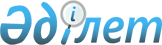 "Курчатов қаласының 2016 – 2018 жылдарға арналған бюджеті туралы" Курчатов қалалық мәслихатының 2015 жылғы 23 желтоқсандағы № 41/295-V шешіміне өзгерістер енгізу туралы
					
			Күшін жойған
			
			
		
					Шығыс Қазақстан облысы Курчатов қалалық мәслихатының 2016 жылғы 06 сәуірдегі № 2/11-VI шешімі. Шығыс Қазақстан облысының Әділет департаментінде 2016 жылғы 12 сәуірде № 4487 болып тіркелді. Күші жойылды - Шығыс Қазақстан облысы Курчатов қалалық мәслихатының 2016 жылғы 23 желтоқсандағы № 9/52-VI шешімімен      Ескерту. Күші жойылды - Шығыс Қазақстан облысы Курчатов қалалық мәслихатының 23.12.2016 № 9/52-VI шешімімен (01.01.2017 бастап қолданысқа енгізіледі).

      РҚАО-ның ескертпесі.

      Құжаттың мәтінінде түпнұсқаның пунктуациясы мен орфографиясы сақталған.

      Қазақстан Республикасының 2008 жылғы 04 желтоқсандағы Бюджет кодексінің 109 - бабына, Қазақстан Республикасының 2001 жылғы 23 қаңтардағы "Қазақстан Республикасындағы жергілікті мемлекеттік басқару және өзін – өзі басқару туралы" Заңының 6 - бабы 1- тармағы 1) тармақшасына, Шығыс Қазақстан облыстық мәслихатының 2016 жылғы 18 наурыздағы № 37/444-V "2016-2018 жылдарға арналған облыстық бюджет туралы" Шығыс Қазақстан облыстық мәслихатының 2015 жылғы 9 желтоқсандағы № 34/406-V шешіміне өзгерістер мен толықтырулар енгізу туралы" (нормативтік құқықтық актілерді мемлекеттік тіркеу Тізілімінде 4429 нөмірімен тіркелген) шешіміне сәйкес Курчатов қалалық мәслихаты ШЕШТІ:

      1. "Курчатов қаласының 2016 – 2018 жылдарға арналған бюджеті туралы" 2015 жылғы 23 желтоқсандағы № 41/295-V (нормативтік құқықтық актілерді мемлекеттік тіркеу Тізілімінде 4325 нөмірімен тіркелген, облыстық "7 дней" газетінің 2016 жылғы 21 қаңтардағы № 3 санында жарияланған) мәслихат шешіміне келесі өзгерістер енгізілсін: 

       1-тармақтағы 1) - 6) - тармақшалары жаңа редакцияда жазылсын:

      "1) кірістер – 1 228 573,0 мың теңге, соның ішінде:

      салықтық түсімдер – 857 486,0 мың теңге;

      салықтық емес түсімдер – 6 794, 0 мың теңге;

      негізгі капиталды сатудан түсетін түсімдер – 9 570,0 мың теңге;

      трансферттердің түсімдері – 354 723,0 мың теңге;

      2) шығындар – 1 285 847,5 мың теңге;

      3) таза бюджеттік кредиттеу – 0,0 мың теңге, соның ішінде:

      бюджеттік кредиттер – 0,0 мың теңге;

      бюджеттік кредиттерді өтеу – 0,0 мың теңге;

      4) қаржы активтерімен жасалатын операциялар бойынша сальдо – 0,0 мың теңге, соның ішінде:

      қаржы активтерін сатып алу – 0,0 мың теңге;

      мемлекеттің қаржы активтерін сатудан түсетін түсімдер – 0,0 мың теңге;

      5) бюджет тапшылығы (профициті) – - 57 274,5 мың теңге;

      6) бюджет тапшылығын қаржыландыру (профицитін пайдалану) – 57 274,5 мың теңге.";

       6-тармақ жаңа редакцияда жазылсын:

      "6. 2016 жылға арналған қалалық бюджетте облыстық бюджеттен берілетін ағымдағы нысаналы трансферттер 26 740,0 мың теңге сомасында қарастырылсын.";

       7- тармақ жаңа редакцияда жазылсын:

      "7. 2016 жылға арналған қалалық бюджетте республикалық бюджеттен берілетін ағымдағы нысаналы трансферттер 272 588,0 мың теңге сомасында қарастырылсын.";

       1-қосымша осы шешімнің 1-қосымшасына сәйкес жаңа редакцияда жазылсын. 

      2. Осы шешім 2016 жылғы 1 қаңтардан бастап қолданысқа енгізіледі.

 Курчатов қаласының 2016 жылға арналған бюджеті
					© 2012. Қазақстан Республикасы Әділет министрлігінің «Қазақстан Республикасының Заңнама және құқықтық ақпарат институты» ШЖҚ РМК
				
      Сессия төрағасы

А. Борисенко 

      Курчатов қалалық мәслихатының

      хатшысы 

Г. Қарымбаева
Курчатов 
қалалық мәслихатының 
2016 жылғы 06 сәуірдегі 
№ 2/11-VІ шешіміне 1 қосымшаКурчатов 
қалалық мәслихатының 
2015 жылғы 23 желтоқсандағы 
№ 41/295-V шешіміне 
1 қосымшаСанаты

Санаты

Санаты

Санаты

Барлық кірістер (мың теңге)

Сыныбы

Сыныбы

Сыныбы

Барлық кірістер (мың теңге)

Ішкі сыныбы

Ішкі сыныбы

Барлық кірістер (мың теңге)

Атауы

Барлық кірістер (мың теңге)

1

2

3

4

5

Кірістер

1 228 573,0

1

Салықтық түсімдер

857 486,0

01

Табыс салығы

370 353,0

2

Жеке табыс салығы

370 353,0

03

Әлеуметтік салық

289 221,0

1

Әлеуметтік салық

289 221,0

04

Меншікке салынатын салықтар

170 409,0

1

Мүлікке салынатын салықтар

106 092,0

3

Жер салығы 

37 988,0

4

Көлік құралдарына салынатын салық

26 200,0

5

Бірыңғай жер салығы

129,0

05

Тауарларға, жұмыстарға және қызметтерге салынатын ішкі салықтар

24 310,0

2

Акциздер

788,0

3

Табиғи және басқа ресурстарды пайдаланғаны үшін түсетін түсімдер

15 700,0

4

Кәсіпкерлік және кәсіби қызметті жүргізгені үшін алынатын алымдар

7 822,0

08

Заңдық мәнді іс-әрекеттерді жасағаны және (немесе) оған уәкілеттігі бар мемлекеттік органдар немесе лауазымды адамдар құжаттар бергені үшін алынатын міндетті төлемдер

3 193,0

1

Мемлекеттік баж

3 193,0

2

Салықтық емес түсiмдер

6 794,0

01

Мемлекеттік меншіктен түсетін кірістер

6 160,0

5

Мемлекет меншігіндегі мүлікті жалға беруден түсетін кірістер

6 000,0

9

Мемлекеттік меншіктен түсетін өзге де кірістер

160,0

04

Мемлекеттік бюджеттен қаржыландырылатын, сондай-ақ Қазақстан Республикасы Ұлттық Банкінің бюджетінен (шығыс сметасынан) ұсталатын және қаржыландырылатын мемлекеттік мекемелер салатын айыппұлдар, өсімпұлдар, санкциялар, өндіріп алулар

134,0

1

Мұнай секторы ұйымдарынан түсетін түсімдерді қоспағанда, мемлекеттік бюджеттен қаржыландырылатын, сондай-ақ Қазақстан Республикасы Ұлттық Банкінің бюджетінен (шығыстар сметасынан) ұсталатын және қаржыландырылатын мемлекеттік мекемелер салатын айыппұлдар, өсімпұлдар, санкциялар, өндіріп алулар

134,0

06

Өзге де салықтық емес түсiмдер

500,0

1

Өзге де салықтық емес түсiмдер

500,0

3

Негізгі капиталды сатудан түсетін түсімдер

9 570,0

01

Мемлекеттік мекемелерге бекітілген мемлекеттік мүлікті сату

5 500,0

1

Мемлекеттік мекемелерге бекітілген мемлекеттік мүлікті сату

5 500,0

03

Жердi және материалдық емес активтердi сату

4 070,0

1

Жерді сату

4 000,0

2

Материалдық емес активтердi сату

70,0

4

Трансферттердің түсімдері

354 723,0

02

Мемлекеттiк басқарудың жоғары тұрған органдарынан түсетiн трансферттер

354 723,0

2

Облыстық бюджеттен түсетiн трансферттер

354 723,0

Функционалдық топ

Функционалдық топ

Функционалдық топ

Функционалдық топ

Функционалдық топ

Барлық шығындар (мың теңге)

Функционалдық кіші топ

Функционалдық кіші топ

Функционалдық кіші топ

Функционалдық кіші топ

Барлық шығындар (мың теңге)

Бюджеттік бағдарламалардың әкімшісі

Бюджеттік бағдарламалардың әкімшісі

Бюджеттік бағдарламалардың әкімшісі

Барлық шығындар (мың теңге)

Бюджеттік багдарлама

Бюджеттік багдарлама

Барлық шығындар (мың теңге)

Атауы

Барлық шығындар (мың теңге)

1

2

3

4

5

6

ІІ. Шығындар

1 285 847,5

01

Жалпы сипаттағы мемлекеттiк қызметтер

206 752,0

1

Мемлекеттiк басқарудың жалпы функцияларын орындайтын өкiлдi, атқарушы және басқа органдар

137 094,0

112

Аудан (облыстық маңызы бар қала) мәслихатының аппараты

15 585,0

001

Аудан (облыстық маңызы бар қала) мәслихатының қызметін қамтамасыз ету жөніндегі қызметтер

15 561,0

003

Мемлекеттік органның күрделі шығыстары

24,0

122

Аудан (облыстық маңызы бар қала) әкімінің аппараты

121 509,0

001

Аудан (облыстық маңызы бар қала) әкімінің қызметін қамтамасыз ету жөніндегі қызметтер

121 213,0

003

Мемлекеттік органның күрделі шығыстары

296,0

2

Қаржылық қызмет

403,0

459

Ауданның (облыстық маңызы бар қаланың) экономика және қаржы бөлімі

403,0

003

Салық салу мақсатында мүлікті бағалауды жүргізу

403,0

9

Жалпы сипаттағы өзге де мемлекеттiк қызметтер

69 255,0

458

Ауданның (облыстық маңызы бар қаланың) тұрғын үй-коммуналдық шаруашылығы, жолаушылар көлігі және автомобиль жолдары бөлімі

15 556,0

001

Жергілікті деңгейде тұрғын үй-коммуналдық шаруашылығы, жолаушылар көлігі және автомобиль жолдары саласындағы мемлекеттік саясатты іске асыру жөніндегі қызметтер

15 556,0

459

Ауданның (облыстық маңызы бар қаланың) экономика және қаржы бөлімі

24 065,6

001

Ауданның (облыстық маңызы бар қаланың) экономикалық саясаттын қалыптастыру мен дамыту, мемлекеттік жоспарлау, бюджеттік атқару және коммуналдық меншігін басқару саласындағы мемлекеттік саясатты іске асыру жөніндегі қызметтер

24 011,6

015

Мемлекеттік органның күрделі шығыстары

54,0

471

Ауданның (облыстық маңызы бар қаланың) білім, дене шынықтыру және спорт бөлімі

18 779,0

001

Жергілікті деңгейде білім, дене шынықтыру және спорт саласындағы мемлекеттік саясатты іске асыру жөніндегі қызметтер

18 752,0

018

Мемлекеттік органның күрделі шығыстары

27,0

493

Ауданың (облыстық маңызы бар қаланың) кәсіпкерлік, өнеркәсіп және туризм бөлімі

10 854,4

001

Жергілікті деңгейде кәсіпкерлікті, өнеркәсіпті және туризмді дамыту саласындағы мемлекеттік саясатты іске асыру жөніндегі қызметтер

10 817,4

003

Мемлекеттік органның күрделі шығыстары

37,0

02

Қорғаныс

4 868,0

1

Әскери мұқтаждар

4 868,0

122

Аудан (облыстық маңызы бар қала) әкімінің аппараты

4 868,0

005

Жалпыға бірдей әскери міндетті атқару шеңберіндегі іс-шаралар

4 868,0

03

Қоғамдық тәртіп, қауіпсіздік, құқықтық, сот, қылмыстық-атқару қызметі

562,0

9

Қоғамдық тәртіп және қауіпсіздік саласындағы өзге де қызметтер

562,0

458

Ауданның (облыстық маңызы бар қаланың) тұрғын үй-коммуналдық шаруашылығы, жолаушылар көлігі және автомобиль жолдары бөлімі

562,0

021

Елдi мекендерде жол қозғалысы қауiпсiздiгін қамтамасыз ету

562,0

04

Бiлiм беру

584 788,7

1

Мектепке дейiнгi тәрбие және оқыту

115 019,0

471

Ауданның (облыстық маңызы бар қаланың) білім, дене шынықтыру және спорт бөлімі

115 019,0

003

Мектепке дейінгі тәрбие мен оқыту ұйымдарының қызметін қамтамасыз ету

62 410,0

040

Мектепке дейінгі білім беру ұйымдарында мемлекеттік білім беру тапсырысын іске асыруға

52 609,0

2

Бастауыш, негізгі орта және жалпы орта білім беру

448 737,7

471

Ауданның (облыстық маңызы бар қаланың) білім, дене шынықтыру және спорт бөлімі

448 737,7

004

Жалпы білім беру

376 131,6

005

Балалар мен жасөспірімдерге қосымша білім беру 

46 683,1

028

Балалар мен жасөспірімдерге спорт бойынша қосымша білім беру

25 923,0

9

Бiлiм беру саласындағы өзге де қызметтер

21 032,0

471

Ауданның (облыстық маңызы бар қаланың) білім, дене шынықтыру және спорт бөлімі

21 032,0

009

Ауданның (облыстық маңызы бар қаланың) мемлекеттік білім беру мекемелер үшін оқулықтар мен оқу-әдiстемелiк кешендерді сатып алу және жеткізу

14 658,0

020

Жетім баланы (жетім балаларды) және ата-аналарының қамқорынсыз қалған баланы (балаларды) күтіп-ұстауға асыраушыларына ай сайынғы ақшалай қаражат төлемдері

5 345,0

027

Жетім баланы (жетім балаларды) және ата-анасының қамқорлығынсыз қалған баланы (балаларды) асырап алғаны үшін Қазақстан азаматтарына біржолғы ақша қаражатын төлеуге арналған төлемдер

479,0

067

Ведомстволық бағыныстағы мемлекеттік мекемелерінің және ұйымдарының күрделі шығыстары

550,0

06

Әлеуметтiк көмек және әлеуметтiк қамсыздандыру

98 825,3

1

Әлеуметтiк қамсыздандыру

11 553,3

451

Ауданның (облыстық маңызы бар қаланың) жұмыспен қамту және әлеуметтік бағдарламалар бөлімі

7 753,0

005

Мемлекеттік атаулы әлеуметтік көмек 

350,0

016

18 жасқа дейінгі балаларға мемлекеттік жәрдемақылар

1 199,0

025

Өрлеу жобасы бойынша келісілген қаржылай көмекті енгізу

6 204,0

471

Ауданның (облыстық маңызы бар қаланың) білім, дене шынықтыру және спорт бөлімі

3 800,3

030

Патронат тәрбиешілерге берілген баланы (балаларды) асырап бағу

3 800,3

2

Әлеуметтік көмек

63 387,0

451

Ауданның (облыстық маңызы бар қаланың) жұмыспен қамту және әлеуметтік бағдарламалар бөлімі

63 387,0

002

Жұмыспен қамту бағдарламасы

20 697,0

006

Тұрғын үйге көмек көрсету

1 690,0

007

Жергілікті өкілетті органдардың шешімі бойынша мұқтаж азаматтардың жекелеген топтарына әлеуметтік көмек

35 523,0

010

Үйде тәрбиеленіп оқытылатын мүгедек балаларды материалдық қамтамасыз ету

414,0

014

Мұқтаж азаматтарға үйде әлеуметтік көмек көрсету

4 475,0

017

Мүгедектерді оңалту жеке бағдарламасына сәйкес, мұқтаж мүгедектерді міндетті гигиеналық құралдармен және ымдау тілі мамандарының қызмет көрсетуін, жеке көмекшілермен қамтамасыз ету

588,0

9

Әлеуметтiк көмек және әлеуметтiк қамтамасыз ету салаларындағы өзге де қызметтер

23 885,0

451

Ауданның (облыстық маңызы бар қаланың) жұмыспен қамту және әлеуметтік бағдарламалар бөлімі

23 885,0

001

Жергілікті деңгейде халық үшін әлеуметтік бағдарламаларды жұмыспен қамтуды қамтамасыз етуді іске асыру саласындағы мемлекеттік саясатты іске асыру жөніндегі қызметтер

22 572,0

011

Жәрдемақыларды және басқа да әлеуметтік төлемдерді есептеу, төлеу мен жеткізу бойынша қызметтерге ақы төлеу

164,0

021

Мемлекеттік органның күрделі шығыстары

249,0

050

Қазақстан Республикасында мүгедектердің құқықтарын қамтамасыз ету және өмір сүру сапасын жақсарту жөніндегі 2012 – 2018 жылдарға арналған іс-шаралар жоспарын іске асыру

900,0

07

Тұрғын үй-коммуналдық шаруашылық

144 796,2

1

Тұрғын үй шаруашылығы

14 663,8

458

Ауданның (облыстық маңызы бар қаланың) тұрғын үй-коммуналдық шаруашылығы, жолаушылар көлігі және автомобиль жолдары бөлімі

8 710,8

003

Мемлекеттік тұрғын үй қорының сақталуын ұйымдастыру

7 210,8

031

Кондоминиум объектісіне техникалық паспорттар дайындау

1 500,0

471

Ауданның (облыстық маңызы бар қаланың) білім, дене шынықтыру және спорт бөлімі

5 953,0

026

Жұмыспен қамту 2020 жол картасы бойынша қалаларды және ауылдық елді мекендерді дамыту шеңберінде объектілерді жөндеу

5 953,0

2

Коммуналдық шаруашылық

17 721,9

458

Ауданның (облыстық маңызы бар қаланың) тұрғын үй-коммуналдық шаруашылығы, жолаушылар көлігі және автомобиль жолдары бөлімі

15 629,0

012

Сумен жабдықтау және су бұру жүйесінің жұмыс істеуі

15 629,0

472

Ауданның (облыстық маңызы бар қаланың) құрылыс, сәулет және қала құрылысы бөлімі

2 092,9

006

Сумен жабдықтау және су бұру жүйесін дамыту

2 092,9

3

Елді-мекендерді абаттандыру

112 410,5

458

Ауданның (облыстық маңызы бар қаланың) тұрғын үй-коммуналдық шаруашылығы, жолаушылар көлігі және автомобиль жолдары бөлімі

112 410,5

015

Елдi мекендердегі көшелердi жарықтандыру

13 500,0

016

Елдi мекендердiң санитариясын қамтамасыз ету

32 945,5

017

Жерлеу орындарын ұстау және туыстары жоқ адамдарды жерлеу

800,0

018

Елдi мекендердi абаттандыру және көгалдандыру

65 165,0

08

Мәдениет, спорт, туризм және ақпараттық кеңістiк

127 225,0

1

Мәдениет саласындағы қызмет

61 666,0

455

Ауданның (облыстық маңызы бар қаланың) мәдениет және тілдерді дамыту бөлімі

61 666,0

003

Мәдени-демалыс жұмысын қолдау

61 666,0

2

Спорт

5 705,0

471

Ауданның (облыстық маңызы бар қаланың) білім, дене шынықтыру және спорт бөлімі

5 705,0

014

Аудандық (облыстық маңызы бар қалалық) деңгейде спорттық жарыстар өткiзу

385,0

015

Әртүрлi спорт түрлерi бойынша аудан (облыстық маңызы бар қала) құрама командаларының мүшелерiн дайындау және олардың облыстық спорт жарыстарына қатысуы

5 320,0

3

Ақпараттық кеңiстiк

22 548,0

455

Ауданның (облыстық маңызы бар қаланың) мәдениет және тілдерді дамыту бөлімі

17 864,0

006

Аудандық (қалалық) кiтапханалардың жұмыс iстеуi

9 787,0

007

Мемлекеттiк тiлдi және Қазақстан халқының басқа да тiлдерін дамыту

8 077,0

456

Ауданның (облыстық маңызы бар қаланың) ішкі саясат бөлімі

4 684,0

002

Мемлекеттік ақпараттық саясат жүргізу жөніндегі қызметтер

4 684,0

9

Мәдениет, спорт, туризм және ақпараттық кеңiстiктi ұйымдастыру жөнiндегi өзге де қызметтер

37 306,0

455

Ауданның (облыстық маңызы бар қаланың) мәдениет және тілдерді дамыту бөлімі

14 259,0

001

Жергілікті деңгейде тілдерді және мәдениетті дамыту саласындағы мемлекеттік саясатты іске асыру жөніндегі қызметтер

13 059,0

032

Ведомстволық бағыныстағы мемлекеттік мекемелерінің және ұйымдарының күрделі шығыстары

1 200,0

456

Ауданның (облыстық маңызы бар қаланың) ішкі саясат бөлімі

23 047,0

001

Жергілікті деңгейде ақпарат, мемлекеттілікті нығайту және азаматтардың әлеуметтік сенімділігін қалыптастыру саласында мемлекеттік саясатты іске асыру жөніндегі қызметтер

14 106,0

003

Жастар саясаты саласында іс-шараларды іске асыру

8 941,0

10

Ауыл, су, орман, балық шаруашылығы, ерекше қорғалатын табиғи аумақтар, қоршаған ортаны және жануарлар дүниесін қорғау, жер қатынастары

26 300,0

1

Ауыл шаруашылығы

24 384,0

477

Ауданның (облыстық маңызы бар қаланың) ауыл шаруашылығы мен жер қатынастары бөлімі

11 958,4

001

Жергілікті деңгейде ауыл шаруашылығы және жер қатынастары саласындағы мемлекеттік саясатты іске асыру жөніндегі қызметтер

11 938,0

003

Мемлекеттік органның күрделі шығыстары

20,4

800

Ауданның (облыстық маңызы бар қаланың) ветеринария және ветеринариялық бақылау бөлімі 

12 425,6

001

Жергілікті деңгейде ветеринария және ветеринариялық бақылау саласындағы мемлекеттік саясатты іске асыру жөніндегі қызметтер

9 815,6

003

Мемлекеттік органның күрделі шығыстары

144,0

006

Қаңғыбас иттер мен мысықтарды аулауды және жоюды ұйымдастыру 

780,0

008

Жануарлардың энзоотиялық аурулары бойынша ветеринариялық іс-шараларды жүргізу

1 536,0

009

Ауыл шаруашылығы жануарларын сәйкестендіру жөніндегі іс-шараларды өткізу

150,0

9

Ауыл, су, орман, балық шаруашылығы, қоршаған ортаны қорғау және жер қатынастары саласындағы басқа да қызметтер

1 916,0

800

Ауданның (облыстық маңызы бар қаланың) ветеринария және ветеринариялық бақылау бөлімі 

1 916,0

010

Эпизоотияға қарсы іс-шаралар жүргізу

1 916,0

11

Өнеркәсіп, сәулет, қала құрылысы және құрылыс қызметі

12 651,0

2

Сәулет, қала құрылысы және құрылыс қызметі

12 651,0

472

Ауданның (облыстық маңызы бар қаланың) құрылыс, сәулет және қала құрылысы бөлімі

12 651,0

001

Жергілікті деңгейде құрылыс, сәулет және қала құрылысы саласындағы мемлекеттік саясатты іске асыру жөніндегі қызметтер

12 125,0

013

Аудан аумағында қала құрылысын дамытудың кешенді схемаларын, аудандық (облыстық) маңызы бар қалалардың, кенттердің және өзге де ауылдық елді мекендердің бас жоспарларын әзірлеу

500,0

015

Мемлекеттік органның күрделі шығыстары

26,0

12

Көлiк және коммуникация

55 477,4

1

Автомобиль көлiгi

55 477,4

458

Ауданның (облыстық маңызы бар қаланың) тұрғын үй-коммуналдық шаруашылығы, жолаушылар көлігі және автомобиль жолдары бөлімі

55 477,4

023

Автомобиль жолдарының жұмыс істеуін қамтамасыз ету

55 477,4

13

Басқалар

16 891,0

9

Басқалар

16 891,0

459

Ауданның (облыстық маңызы бар қаланың) экономика және қаржы бөлімі

16 891,0

012

Ауданның (облыстық маңызы бар қаланың) жергілікті атқарушы органының резерві 

16 891,0

14

Борышқа қызмет көрсету

10,0

1

Борышқа қызмет көрсету

10,0

459

Ауданның (облыстық маңызы бар қаланың) экономика және қаржы бөлімі

10,0

021

Жергілікті атқарушы органдардың облыстық бюджеттен қарыздар бойынша сыйақылар мен өзге де төлемдерді төлеу бойынша борышына қызмет көрсету

10,0

15

Трансферттер

6 700,9

1

Трансферттер

6 700,9

459

Ауданның (облыстық маңызы бар қаланың) экономика және қаржы бөлімі

6 700,9

006

Нысаналы пайдаланылмаған (толық пайдаланылмаған) трансферттерді қайтару

6 700,9

ІІІ. Таза бюджеттік кредиттеу

0,0

Бюджеттік кредиттер

0,0

5

Бюджеттік кредиттерді өтеу

0,0

01

Бюджеттік кредиттерді өтеу

0,0

IV. Қаржы активтерімен операциялар бойынша сальдо

0,0

Қаржы активтерін сатып алу

0,0

6

Мемлекеттің қаржы активтерін сатудан түсетін түсімдер

0,0

V. Бюджет тапшылығы (профициті)

- 57 274,5

VI. Бюджет тапшылығын қаржыландыру (профицитті пайдалану)

57 274,5

8

Бюджет қаражатының пайдаланатын қалдығы 

57 274,5

01

Бюджет қаражатының қалдықтары

57 274,5

1

Бюджет қаражатының бос қалдықтары

57 274,5

